JUNTA DE ANDALUCIA    CONSEJERÍA DE EDUCACIÓN Y DEPORTE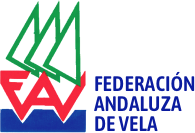 ANEXO II ADMISIÓN A LA PRUEBA ESPECÍFICA DE ACCESO CICLO INICIALENSEÑANZAS DEPORTIVAS GRADO MEDIO EN VELAAPAREJO FIJO Y APAREJO LIBREAPERTURA DE EXPEDIENTE: 100 € no reembolsable.BBVA – ES05 0182 3135 2202 0159 5572CONCEPTO: CI EDRE FAV + apellidosPRECIO TOTAL DEL CURSO: 700 €Enviar solicitud de inscripción y copia de transferencia a: formacion@fav.esADJUNTAR:1 fotografía tamaño carnetFotocopia DNI o NIE + PasaporteFotocopia Titulación Académica mínimo E.S.O.Modelo declaración de responsable ORIGINAL por correo ordinario o directamente en la oficina.1     DATOS DEL ALUMNO/ALUMNAPrimer Apellido:                     Segundo Apellido:    Nombre:  DNI / NIE:                                                                     Fecha de Nacimiento:   Teléfono Móvil:                                                             Teléfono Fijo: Domicilio: calle, plaza, avd. / número / piso / letra /:Código Postal:                  Localidad:                Provincia:   CORREO ELECTRÓNICO:   2     SOLICITASer admitido para el curso escolar  2021 / 2022  en EL PUERTO DE SANTA MARÍA (CÁDIZ) para realizar la PRUEBA DE ACCESO a las ENSEÑANZAS DEPORTIVAS DE RÉGIMEN ESPECIAL (EDRE) TÉCNICO DEPORTIVO GRADO MEDIO EN VELA CON APAREJO FIJO Y APAREJO LIBRE CICLO INICIAL.3     EXENCIÓN PRUEBA DE ACCESO (Deportistas de Alto Nivel  y Deportistas de Alto Rendimiento) Adjuntar documentación OFICIAL que lo acredite.4    DECLARACIÓN, LUGAR, FECHA Y FIRMALa persona abajo firmante DECLARA, bajo su expresa responsabilidad, que son ciertos los datos que figuran en la presente solicitud, así como en la documentación que se acompaña.En _________________________, a ___ de _____________ de 20___Fdo: __________________________